BROFÄSTET 1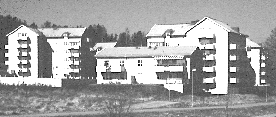 INFORMATIONSBLAD FÖR MEDLEMMAR I BROFÄSTET 12014-05-30	Nummer 2  2014Hej alla medlemmar / fastighetsägare i Brf Brofästet 1Vår nya medlem Leif Karlsson i hus 24, är konstnärligt lagd och ska ha en vernissage i vår gemensamhetslokal i hus 18. Den 14 + 15/6 kl 10.00-16.00 kommer han att visa sina alster. Han vill självklart ha så många besökare och köpare som möjligt och hälsar alla varmt välkomna.  I styrelsen arbetar vi hela tiden för att vi ska ha en trevlig och trivsam utemiljö. Tyvärr skäms bilden av ett antal vanvårdade uteplatser. Vi hoppas därför att de medlemmar som bor i markplan och känner sig träffade, åtgärdar problemet snarast! Precis som alla tidigare år finns årsstämmoprotokollet att läsa hos ordföranden eller annan styrelsemedlem.Sedan 5 år tillbaka finns protokollet också att läsa på vår nya hemsida www.bostadsratterna.brofastet1.se Som många av er säkert känner till så har vi haft ett antal kostsamma vattenskador i vår förening de senaste åren. Eftersom försäkringsbolagethöjer premien rejält efter varje vattenskada, så måste vi nu bli skadefria för att minska vår försäkringskostnad.Vi vill därför att alla tar reda på var vattnet stängs av för både tvätt- och diskmaskiner så att ni kan stänga av inför semesterresan och vid behov.Tänk även på att vid ombyggnad  / renovering av badrum, så kräver styrelsen att arbetet görs fackmannamässigt, samt att den som utför arbetet är våtrumscertifierad.Vi har tråkigt nog lagt märke till att vissa medlemmar inte respekterar att våra soprum endast är avsedda för hushållssopor och tidningar. Grovsopor samt glas och burkar får absolut inte finnas i soprummen, utan ska till närmsta återvinningsstation. Be din granne om hjälp om du inte kan själv.På årsstämman fördes diskussion om behovet av kodlås på våra ytterdörrar i syfte att begränsa tillträde för obehöriga.Oavsett kodlås eller ej, så krävs naturligtvis att vi även stänger ytterdörrarna i källarplanen så att inte obehöriga kan komma in den vägen.I år så anlitade vi ett företag för uppstart av poolen för att få poolen klar på ett bestämt datum. Tyvärr har företaget inte skött sitt åtagande, men vi hoppas att poolen blir badbar så fort som möjligt.Sätt denna lapp på kylskåpsdörren, så att ni vet numret till er närmaste styrelseledamot!!Vi gör vårt bästa, för ert bästa.Ordf.: Claes Rabenius, hus 24Mail: claes@rabenius.comTel: 540 632 62Mobil: 0708-276611ÖvergripandeÖvergripandeV.ordf. Dag Moberg, hus 20Mail: dag.moberg@bredband.netTel: 540 201 99.Mobil: 070-5723298NamnskyltarUtemiljö och poolTV + BredbandNamnskyltarUtemiljö och poolTV + BredbandSekreterare: Georg Nordgren, hus 24OBS! Träffas säkrast vardagar 14.00-20.00Mail: georg.nordgren@bredband.netTel: 540 602 61Mobil 0709-580458Hem: 08 54060261Hemsida, Medlemsblad.Mötes- och årsstämmoprotokoll. Parkeringsregistrering,Hemsida, Medlemsblad.Mötes- och årsstämmoprotokoll. Parkeringsregistrering,Ledamot: Per Fastmark, hus 24Tel: 540 203 25Mobil: 070-4693332Pool och utemiljöPool och utemiljöLedamot: Birgitta Jillestam, hus 26OBS! Träffas vardagar 17.00 – 19.00Tel: 540 202 67Mobil: 0762-274935Lokaluthyrning och P-tillstånd, samt nycklar.Lokaluthyrning och P-tillstånd, samt nycklar.Suppleant: Catarina Haagcatarina@alcearedovisning.seTel; 0706-202027Vice sekreterare.Vice sekreterare.Adress till vår hemsida:www.brofastet1.bostadsratterna.sewww.brofastet1.bostadsratterna.se